ネットトラブルをさけるために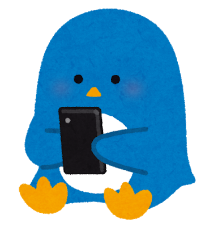 １　ネットにかきんではいけないことは　　　「」「にいやないにさせること」です。つまり「をきずつけること」はにだめです。どものネットトラブルのくは、みんなここからがスタート。かれたのちになってみて「こんなことわれたらいやだな」ということは、にいてはいけません。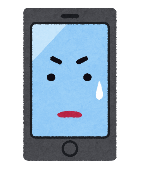 ２　、サイトは　　　アニメやなど、いつもとう、ししいサイトで、でられることがあります。はおがかかるをにけるサイトもあります。でも、やはいろいろながして、おをかけてっています。「だめなものはダメ」です。みんなやっているからと、がサイトだけをったら、してくれるはどうやってのをればいいのでしょうか？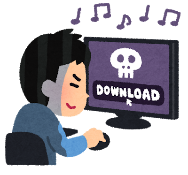 ３　ネットにしたものは　　　ネットにしてしまったものは「とりせない」ことをわかってください」。に「をめる」「いことをしている」「がわかる」はいにとってはしい「おもちゃ」。あっというにがりりせません。ネットにすのは「ってもいいもの」だけです。４　SNSサービスは　　どもがきちんとうことはとてもむずかしいです。SNSはがのためにうです。が　せまく、のはんいもせまいどもにとっては、くがどうしてもやのことになり、けんかやいじめのになることがです。SNSを子どもがにうのはとてもとてもしいです。５　ネットでりったとうことは　　　に、にやめましょう。いことをえているは、とてもにってきます。にのどもが「ネットでったにい、にまれています。にってはいけません。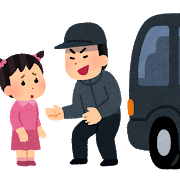 6　はずかしいを求められても　　に、にってはいけません。いことをえているは、あのこのでどもをしようとします。どんないをわれても、ダメなものはダメです。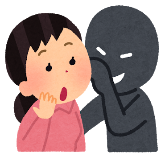 ７　こまったことがあればすぐにしよう　　ネットでこったトラブルは、でもがしいものもあります。しかも、トラブルはがてはつほどがしくなります。「ったな」としでもうことがあれば、くの、、いろいろなにぜひ、をかけてください。ネットモラル学習資料(小学生資料03-1)   2020 ©　松本市教育委員会